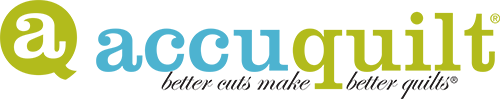 Think Outside the Quilt Competition Entry Form*Please DO NOT handwrite this formWould you like to be added to our email mailing list?_____________________Below is only a guide please add more dot points & steps as necessary for your project patternMaterials Used:GO! Dies Used:Additional Requirements:Cutting instructions:Assembly instructions:Step 1:Step 2:Step 3:Step 4:Step 5:Step 6:Finishing Instructions:Step 1:Step 2:Step 3:Step 4:Step 5:Step 6:Your Full Name:Age:Phone Number:Email:Suburb:Nearest dealer:State:Name Of Project:Finished Size of Project: